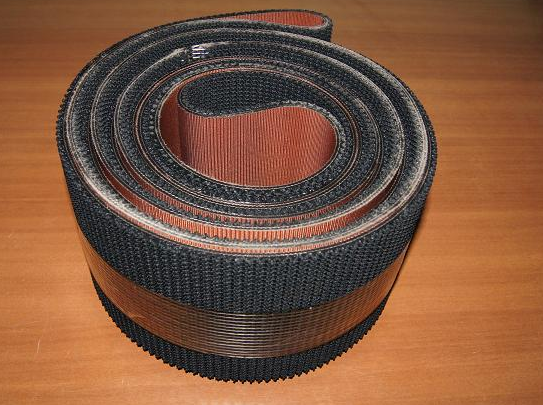 Код из 1САртикулНаименование/ Бренд/ПоставщикТехнические характеристикиГабаритыД*Ш*В,ммМасса,грМатериалМесто установки/НазначениеF002196549002-0113505470Лента конвейерная BG09 135х54702735*1354 кгРезина, тканьЛенточно-делительный HP66/68, подача заготовки в станокF002196549002-01135054702735*1354 кгРезина, тканьЛенточно-делительный HP66/68, подача заготовки в станокF002196549002-01135054702735*1354 кгРезина, тканьЛенточно-делительный HP66/68, подача заготовки в станок